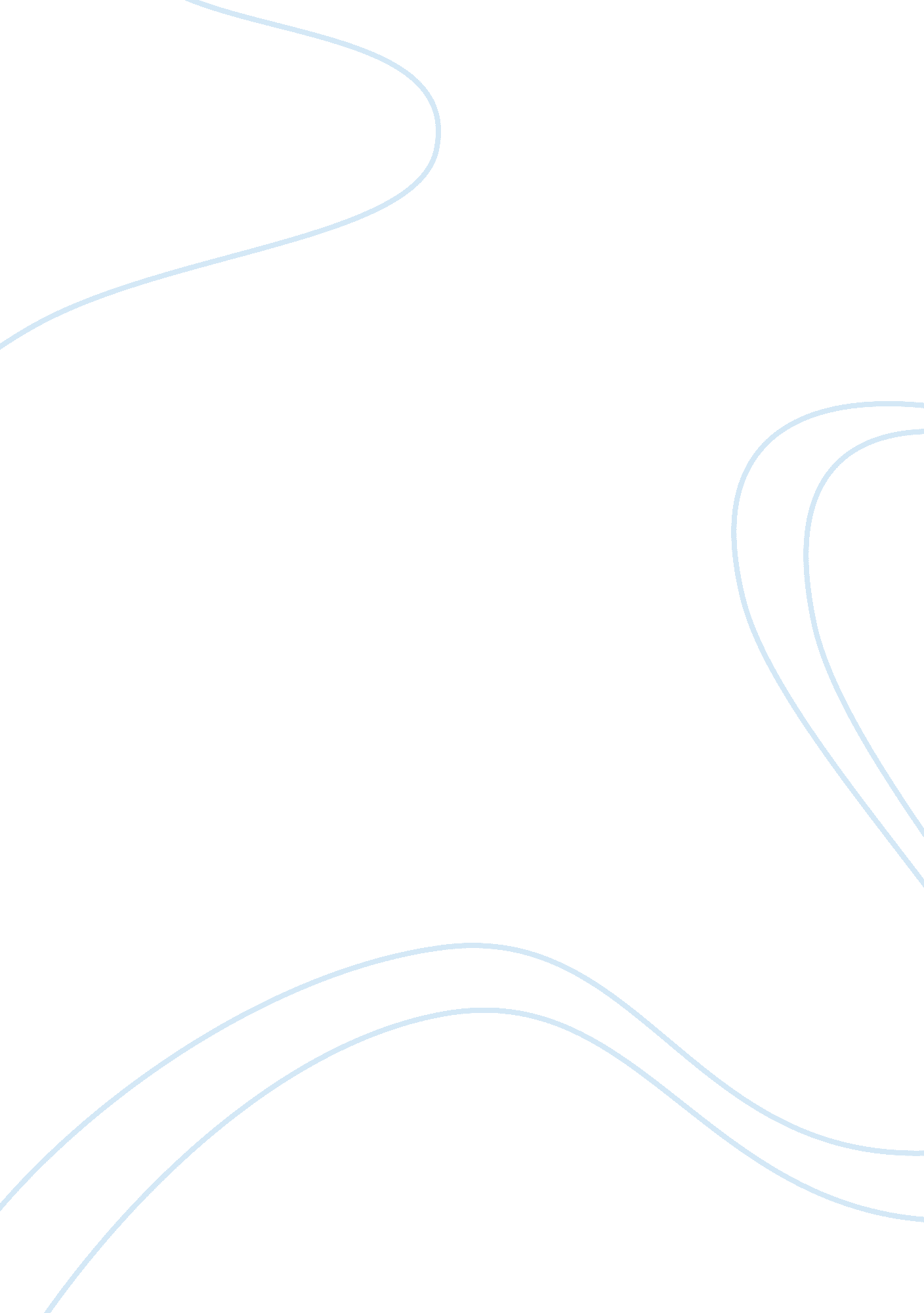 Mermaids existenceEnvironment, Animals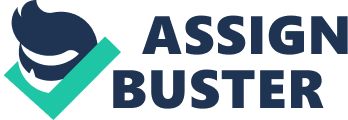 How would you react to a statement like that? What is a mermaid? Mermaids are legendary aquatic creature with the upper body ofa female human and the tail ofa fish. Mermaids have dated back over hundreds of thousands of years ago. There have been alleged sightings all over the world. People have claimed to see half human and half fish creatures. Are mermaids a myth or a fact? Scientist think mermaids were creatures who developed from our ancestors, who evolved to the sea habitat. Scientist think mermaids have been around for millions of ears, because of old paintings; drawings of them in books, and fossils they have found connect to the mermaids' existence. Fishermen have found spears in fish while fishing in the center of the ocean. Scientist have also discovered drawings of sculls, shaped like a humans', and webbed hands with finger tips at the end. These discoveries have caused people to believe in the existence of mermaids. Scientists think mermaids evolved from the first humans on earth, so that they may swim. Dr. Paul Robertson thinks mermaids evolved to the sea so they could getfood. Dr. Robertson claims mermaids were creatures who hid to keep from being aten by the Megladon, an enormous prehistoric shark that fed on whales. According to " Mermaids: A Body Found," mermaids traveled in groups to protect themselves. Based on their assumptions, mermaids later learned how to protect and defend themselves. They swam the ocean freely with dolphins. Mermaid experts say that the majority of mermaids may be in the warmer waters of the Caribbean and the Mediterranean, but that many have been spotted in the Pacific Ocean and Southern Atlantic. Scientist are still collecting more and more evidence every day to find out if mermaids are a myth or a fact. People have claim that they have evidence of mermaid's existence. In most recent events, there was a mermaid sighting in Kiryat Yam, Israel in May 2013. Shlomo Cohen and his friends was walking along the shore when they saw a creature they thought was a seal or a lady sun bathing lying on a rock. They were discussing what it could be, while trying to find out where the zoom was on the camera they were recording with. They eventually zoom in and the creature turns around. The creature had human and fish like characteristics. The mysterious animal had hair and arms and a tail. When it notices that it has been spotted, it quickly rushes to the ocean and dives. Kiryat Yam is the only place in the world where a $1 million reward is up for grabs for the first person who can provide conclusive footage capturing a real mermaid. The local government has offered this reward in response to the numerous mermaid sightings there. The existence of mermaids are more believable now with the evidence Shlomo Cohen provided. There nave also been accusations that the government confirms mermaids exist. It is claimed that the National Oceanic and Atmospheric Administration (NOAA) confirmed hat mermaids exist and they are increasing in numbers. The National Oceanic and Atmospheric Administration is a federal agency focused on the condition of the oceans and the atmosphere. According to Weekly World News, allegedly that recently the U. S. government has captured 7 mermaids and that they are being kept at an undisclosed aquarium, where they are being studied. President Obama has personally met the mermaids and was quite impressed according to reports. If mermaids did exist on earth, how would they be treated? According to " Mermaids: A Body Found" mermaids might have been ran into hiding by humans. Could humans have done this long ago? In most sightings, mermaids rush off when they have noticed that they have been spotted. It is very rare to spot a creature of this nature. Could humans coexist with this unique species? Humans would probably hunt down these fascinating, aquatic creatures and sell them to the highest bidder. They might even put them in a tank to show them off as museum art. Hopefully the existence of mermaids This year, on March 6, 2013, marine geologist, Dr. Torsten Schmidt, released extraordinary footage of what he believes to be a mermaid that he captured on amera during one of his deep sea explorations. Contracted by the Iceland GeoSurvey, Dr. Schmidt and his Danish team worked on " seismic mapping and sampling of the ocean floor" to locate promising sites for oil and natural gas reserves. At nearly three thousand feet below the ocean's surface, Dr. Schmidt reported not only seeing some interesting phenomenon, but also hearing some remarkable things. After reporting to the Iceland GeoSurvey about the strange sounds he heard when he was scanning the ocean floor, he requested to undertake an investigation, which was declined. " We were reminded of our confidentiality agreements. And we were told we could not share our recording with anyone else," Dr. Schmidt told Journalist Jon Frankel on Animal Planet's documentary, " Mermaids: The New Evidence. " Dr. Schmidt ended up conducting his own investigation where he " took down two cameras on every dive, Just in case we see them. " Commenting on his footage, Dr. Schmidt said Jon Frankel, " well I looked at it, and knew I was looking into the face of another intelligent species, like us. " According to the video, " Mermaids: The New Evidence," Dr. Torsten Schmidt and his Danish team saw something they thought was a mermaid. While submerge deep nder the sea the crew had been looking for a mermaid. A creature swam by touching the window of the small submarine, while also shaking the submarine. While slowing down the video, you saw that hand did in fact touch the submarines window. The hand had resemblance toa human hand, but had webbing in between the fingers. Also, the skull had a top layer differentiating from a humans. This video had been covered up for years, but was leaked to the media. Could this have been a mermaid? Based on the evidence of the videos, and interviews IVe watched. The sightings of these mermaids look very factual. Scientist are collecting more and more evidence every day to the existence of mermaids. 